Williamsburg Conservation Commission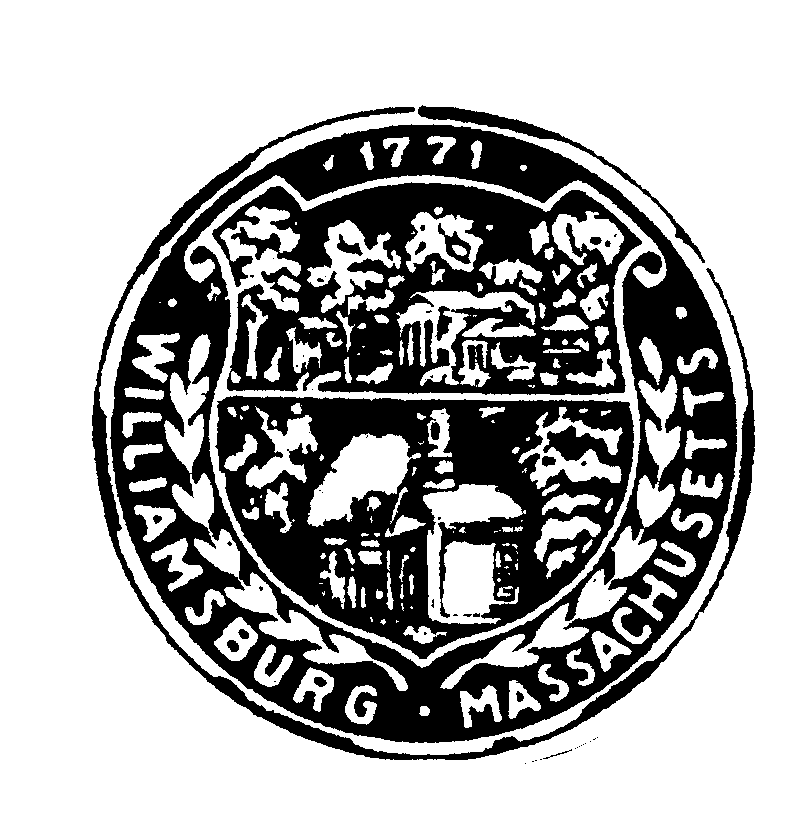 147 Main Street, P.O. Box 447Haydenville, Massachusetts 01039-0447Phone: 413-268-8416		Fax: 413-268-8409conservation@burgy.orgAgendaTown Offices, 7:00 pm.October 12, 2017RDA submitted by Jean O’Neil for construction of a shed at 91 Chesterfield RdConsideration of applicant for Conservation Commission SecretaryOther business, including discussion of issues raised after the posting of the agenda Reading of minutes from Reading of the mail